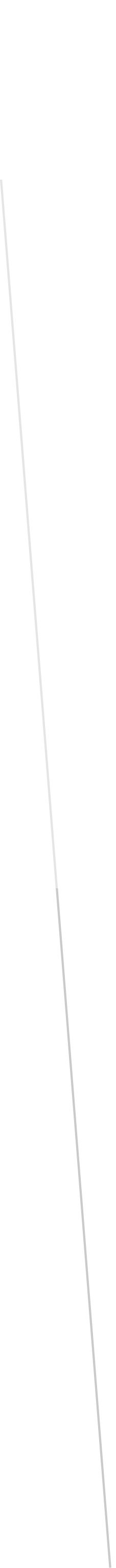 T.C.KONAK KAYMAKAMLIĞIAHMET ŞEFİKA KİLİMCİ ÖZEL EĞİTİM UYGULAMA OKULUİŞ SAĞLIĞI VE GÜVENLİĞİ İÇ YÖNERGESİBİRİNCİ BÖLÜMAmaç, Kapsam, Dayanak ve TanımlarAmaç MADDE 1 - (1) Ahmet Şefika Kilimci Özel Eğitim Uygulama Okulu  Müdürlüğünde sağlık ve güvenlik şartlarının sağlanması amacıyla uyulması gereken kuralları, yöntemleri ve kurumların iyileştirilmesi için alınacak önlemleri açıklamaktır. (2) Bu amaçla; Mesleki risklerin önlenmesi, sağlık ve güvenliğin korunması, risk ve kaza faktörlerinin ortadan kaldırılması, iş sağlığı ve güvenliği konusunda çalışan ve temsilcilerinin eğitimi, bilgilendirilmesi, görüşlerinin alınması ve dengeli katılımlarının sağlanması amacıyla bu İç Yönerge hazırlanmıştır. Okulumuzda uygulanan planlama doğrultusunda; Müdürlüğümüzde mesai sabah 08.30 de başlar ve 17.30 de sona erer. Öğle arası 12.30-13.30 saatleri arasıdır. İşyerimizde mesai dışı çalışma yoktur. Ancak mesai dışı, Makam onayı ile yapılan tam gün tam yıl vb. görevler 6331 sayılı kanun kapsamındadır. Okul servis araçlarının öğrenci indirme yeri okul önü, geliş/gidiş saatleri 09.15/14.40, Yemekhane var, açılış/kapanış saatleri 11.50/13.50 Okulumuzda ziyaretçi bekleme yeri okul giriş katında bulunmaktadır. Okullarımızda okul personeli harici kişilerin ziyaretçi defterine kayıt edilmesi ve mümkün ise güvenlik personeli ile ilgili kişiye götürülmesi ve görüşmenin sağlanması. Öğrencisini kendisi getiren velilerin okul idaresinin belirlediği okul giriş katında sabah 09:20 de bırakıp , 14.40 saatinde almaları. Okul ve kurumlarımızın iç birimlerinin güvenliği okul yönetimi ve nöbetçi öğretmenlerce sağlanması. Dış çevre güvenliği okul polisi, okul güvenlik görevlisince sağlanması. Okul ve kurumlarımızda gece görevlisi olmadığı için güvenliğin emniyet güçlerince sağlanması.  Kapsam MADDE 2 - (2) Bu yönerge, 30.06.2012 tarihli ve 6331 sayılı İş Sağlığı ve Güvenliği Kanunu kapsamındaki işyerleri ile Müdürlüğü’nün tüm çalışanların (kamu-özel) ve öğrencilerin uymaları gereken iş sağlığı ve güvenliği kurallarına ilişkin usul ve esasları kapsar.Dayanak MADDE 3 –(1)Bu yönerge, 6331 sayılı İş sağlığı ve Güvenliği Kanununun 22. Ve 30. Maddelerine dayanılarak çıkarılan 18.01.2013 tarihli ve 28532 sayılı Resmi Gazetede yayımlanan İş Sağlığı ve Güvenliği Kurulları Hakkında Yönetmeliğin 8. Maddesi a fıkrasına dayanılarak hazırlanmıştır.TanımlarMADDE 4- (1) Bu Yönergenin uygulanmasında; Bakanlık: Milli Eğitim MüdürlüğüMüdürlük: İzmir İl Milli Eğitim Müdürlüğüİş Sağlığı ve Güvenliği Kurulu: İzmir İl Milli Eğitim Müdürlüğü merkez biriminde oluşturulan kurul, İlçe Milli Eğitim Müdürlükleri ile 50’den fazla çalışanı olan okul ve kurumlarda oluşturulan kurul.İşveren: Ahmet Şefika Kilimci Özel Eğitim Uygulama Okulu  Müdürü, İş Güvenliği Uzmanı: 2014/16 nolu genelgeye göre Milli Eğitim personelinden valilik onayı ile görevlendirilmiş ve Çalışma ve Sosyal Güvenlik Bakanlığının İSG-KATİP programından sözleşme yapılmış tehlike sınıfına göre belgelendirilmiş mühendis, mimar ve teknik elemanları,İş Yeri Hekimi: İşyerinde iş sağlığı ve güvenliği hizmetlerinde görev yapmak üzere Çalışma ve Sosyal Güvenlik Bakanlığından belgelendirilmiş ve İSG-KATİP programından sözleşme yapılmış hekimler,Diğer Sağlık Personeli: Hemşire, Sağlık personeli, acil tıp teknisyeni veya çevre sağlık teknisyeniÇalışan: İzmir İl Milli eğitim Müdürlüğü’ne bağlı olarak İl genelindeki okul ve kurumlarda görev yapan kamu personeli, (giderler İş-Kur tarafından karşılanıp TYP personeli, 4/C’liler, ücretli öğretmenler ve usta öğreticiler dahil) ile çırak ve stajyerleri,İşyeri: İşveren tarafından mal veya hizmet üretmek amacıyla maddi olan ve olmayan unsurlar ile çalışanın birlikte örgütlendiği birim,İşyeri Sağlık ve Güvenlik Birimi (İSGB): İş sağlığı ve güvenliği hizmetlerini yürütmek üzere İzmir İl Milli Eğitim Müdürlüğünde kurulan, gerekli donanım ve personele sahip olan birimi.(sadece İl Milli Eğitim değil 50’den fazla çalışanı olan işyerlerinde kurulan)İş Kazası: İşçinin, işyeri alanı içerisinde veya işverenin işyeri dışındaki bir işinde meydana gelen ve işçiye bedenen ya da ruhen zarar veren olayı,Tehlike : Çalışma şartlarının, çalışan makine ve ekipman ile çalışılan kimyasal maddelerin özellikleri nedeniyle zarar verme potansiyeline,Risk : Belirli bir tehlikeli olayın meydana gelme olasılığı ile bu olayın sonuçlarının ortaya çıkardığı zarar, hasar veya yaralanmanın şiddetinin bileşimi,Risk Değerlendirilmesi : İşyerinde var olan ya da dışarıdan gelebilecek tehlikelerin belirlenmesi, bu tehlikelerin riske dönüşmesine yol açan faktörler ile tehlikelerden kaynaklanan risklerin analiz edilerek derecelendirilmesi ve kontrol tedbirlerinin kararlaştırılması amacıyla yapılması gerekli çalışmaları.Önleme: İşyerinde yürütülen işlerin bütün safhalarında iş sağlığı ve güvenliği ile ilgili riskleri ortadan kaldırmak veya azaltmak için planlanan ve alınan tedbirlerin tamamını,Alt işveren: İşyerinde yürütülen mal veya hizmet üretimine ilişkin yardımcı işlerde veya asıl işin bir bölümünde işletmenin ve işin gereği ile teknolojik nedenlerle uzmanlık gerektiren işlerde iş alan,bu iş için görevlendirdiği çalışanlarını sadece bu işyerinde aldığı işte çalıştıran gerçek veya tüzel kişiyi yahut tüzel kişiliği olmayan kurum ve kuruluşları ifade eder.İKİNCİ BÖLÜMİşverenin Yükümlülükleri  MADDE 5- (1) İşveren / işveren vekili işyerlerinde iş sağlığı ve güvenliğinin sağlanması için gerekli her türlü önlemi almak, araç ve gereçleri noksansız bulundurmak, çalışanlarda iş sağlığı ve güvenliği konusunda alınan her türlü önleme uymakla yükümlüdürler.1 – İşveren/ İşveren Vekilinin  Genel Yükümlülükleri :İşveren, çalışanların işle ilgili sağlık ve güvenliğini sağlamakla yükümlü olup bu çerçevede; Mesleki risklerin önlenmesi, eğitim ve bilgi verilmesi dâhil her türlü tedbirin alınması, organizasyonun yapılması, gerekli araç ve gereçlerin sağlanması, sağlık ve güvenlik tedbirlerinin değişen şartlara uygun hale getirilmesi ve mevcut durumun iyileştirilmesi için çalışmalar yapar. İşyerinde alınan iş sağlığı ve güvenliği tedbirlerine uyulup uyulmadığını izler, denetler ve uygunsuzlukların giderilmesini sağlar. Risk değerlendirmesi yapar veya yaptırır. Çalışana görev verirken, çalışanın sağlık ve güvenlik yönünden işe uygunluğunu göz önüne alır. Yeterli bilgi ve talimat verilenler dışındaki çalışanların hayati ve özel tehlike bulunan yerlere girmemesi için gerekli tedbirleri alır. Teknik gelişmelere uyum sağlanması ve tehlikeli olanların, tehlikesiz veya daha az tehlikeli olanlarla değiştirilmesi,Ciddi tehlike bulunduğu bilinen özel yerlere sadece yeterli bilgi ve talimat verilen çalışanların girebilmesi için uygun önlemler alınması,Teknolojinin, iş organizasyonunun, çalışma şartlarının, sosyal ilişkilerin ve çalışma ortamı ile ilgili faktörlerin etkilerini kapsayan genel bir önleme politikasının geliştirilmesi,Toplu koruma önlemlerine, kişisel koruma önlemlerine göre öncelik verilmesi,Bir çalışana her hangi bir görev verilirken, çalışanın sağlık ve güvenlik yönünden uygunluğunun göz önüne alınması,Aynı işyerinin birden fazla işveren tarafından kullanılması durumunda, yapılan işin niteliği dikkate alınarak, iş sağlığı ve güvenliği ile iş hijyeni önlemlerin uygulanmasında iş birliği yapmak, mesleki risklerin önlenmesi ve bunlardan korunma ile ilgili çalışmaları koordine etmek, birbirlerini be birbirlerinin çalışan veya çalışan temsilcilerini riskler konusunda bilgilendirilmesi,İş yerinin büyüklüğünü, yapılan işin özelliğini ve işyerinde bulunan çalışanların ve diğer kişilerin sayısının dikkate alınarak; ilkyardım, yangınla mücadele ve kişilerin tahliyesi için gerekli tedbirlerin alınması,Özellikle ilkyardım, acil tıbbi müdahale, kurtarma ve yangınla mücadele konularında, işyeri dışındaki kuruluşlarla irtibatı sağlayacak gerekli düzenlemelerin yapılması, İlkyardım, yangınla mücadele ve tahliye işleri için, işyerinin büyüklüğü ve taşıdığı özel tehlikeler dikkate alınarak, bu konuda eğitimli, uygun donanıma sahip yeterli sayıda kişinin görevlendirilmesi,Ciddi, yakın ve önlenemeyen tehlike durumunda, çalışanların işi bırakarak derhal çalışma yerlerinden ayrılarak güvenli bir yere gidebilmeleri için gerekli talimatın verilmesi ve gerekenin yapılması,Ciddi ve yakın tehlike durumunun devam ettiği çalışma şartlarında, zorunlu kalınması halinde, gerekli donanıma sahip ve özel olarak görevlendirilen kişiler hariç, çalışanlardan çalışmaya devam etmelerinin istenmemesi,İşyeri hekimi ve iş güvenliği uzmanı ile birlikte, çalışanların uğradığı iş kazaları ile ilgili rapor hazırlamak,İşyeri dışındaki uzman kişi ve kuruluşlardan hizmet alınması, işverenin sorumluluklarını ortadan kaldırmaz. Çalışanların iş sağlığı ve güvenliği alanındaki yükümlülükleri, işverenin sorumluluklarını etkilemez. İşveren, iş sağlığı ve güvenliği tedbirlerinin maliyetini çalışanlara yansıtamaz. 2–İşverenin İş Sağlığı ve Güvenliği Hizmetlerine Yönelik Yükümlülükleri Mesleki risklerin önlenmesi ve bu risklerden korunulmasına yönelik çalışmaları da kapsayacak, iş sağlığı ve güvenliği hizmetlerinin sunulması için işveren; a)İlçe Milli Eğitim Çalışanları arasından veya İl Milli Eğitim Müdürlüğünün diğer birimlerinden iş güvenliği uzmanı, işyeri hekimi ve diğer sağlık personeli görevlendirir.. Görevlendirdikleri kişi veya hizmet aldığı kurum ve kuruluşların görevlerini yerine getirmeleri amacıyla araç, gereç, mekân ve zaman gibi gerekli bütün ihtiyaçlarını karşılar. İşyerinde sağlık ve güvenlik hizmetlerini yürütenler arasında iş birliği ve koordinasyonu sağlar. Görevlendirdikleri kişi veya hizmet aldığı kurum ve kuruluşlar tarafından iş sağlığı ve güvenliği ile ilgili mevzuata uygun olan ve yazılı olarak bildirilen tedbirleri yerine getirir. Çalışanların sağlık ve güvenliğini etkilediği bilinen veya etkilemesi muhtemel konular hakkında; görevlendirdikleri kişi veya hizmet aldığı kurum ve kuruluşları, başka işyerlerinden çalışmak üzere kendi işyerine gelen çalışanları ve bunların işverenlerini bilgilendirir. 3 – İşverenin Risk Değerlendirmesi Yaparken Dikkat Edeceği Hususlar ve Yükümlülükleri Belirli risklerden etkilenecek çalışanların durumu. Kullanılacak iş ekipmanı ile kimyasal madde ve müstahzarların seçimi. İşyerinin tertip ve düzeni. Genç, yaşlı, engelli, gebe veya emziren çalışanlar gibi özel politika gerektiren gruplar ile kadın çalışanların durumu. İşveren, yapılacak risk değerlendirmesi sonucu alınacak iş sağlığı ve güvenliği tedbirleri ile kullanılması gereken koruyucu donanım veya ekipmanı belirler. İşyerinde uygulanacak iş sağlığı ve güvenliği tedbirleri, çalışma şekilleri ve üretim yöntemleri; çalışanların sağlık ve güvenlik yönünden korunma düzeyini yükseltecek ve işyerinin idari yapılanmasının her kademesinde uygulanabilir nitelikte olmalıdır. İşveren, iş sağlığı ve güvenliği yönünden çalışma ortamına ve çalışanların bu ortamda maruz kaldığı risklerin belirlenmesine yönelik gerekli kontrol, ölçüm, inceleme ve araştırmaların yapılmasını sağlar. Risk Değerlendirmesi Yapacak Personelin Niteliği: Risk değerlendirmesinin, işveren tarafından, işyerinde istihdam edilen ve yeterlik belgesi bulunan iş güvenliği ile görevli mühendisler ile işyeri hekimliği sertifikasına sahip olan iş sağlığı ile görevli işyeri hekimlerine, bunların bulunmaması durumunda ise, dışarıdan hizmet veren uzman kişi veya kuruluşlara yaptırılması esastır. İşyerinde yürütülen işin niteliği, farklı mesleklerden uzmanlarında bulundurulmasını gerektiriyorsa, işveren uygun mesleklerden uzmanların da risk değerlendirmesi yapmasını sağlar.4 – İşverenin İş Kazası ve Meslek Hastalıklarının Kayıt ve Bildirimi Konularındaki Yükümlükleri İş Kazası Sayılan Haller:Sigortalının işyerinde bulunduğu sırada,İşveren tarafından yürütülmekte olan iş dolayısıyla,Bir işverene bağlı olarak çalışan sigortalının, görevli olarak işyeri dışında başka bir yere gönderilmesi nedeniyle asıl işini yapmaksızın geçen zamanlardaEmziren kadın sigortalının, iş mevzuatı gereğince çocuğuna süt vermek için ayrılan zamanda,Sigortalının, işverence sağlanan bir taşıtla işin yapıldığı yere gidiş gelişi sırasında meydana gelen ve sigortalıyı hemen veya sonradan bedenen ya da ruhen özre uğratan olaylara) İş Kazası Halinde:6331 sayılı iş kanunu ve 5510 sayılı SGK gereği; Bütün iş kazalarının ve meslek hastalıklarının kaydını tutar, gerekli incelemeleri yaparak bunlar ile ilgili raporları düzenler. Kadrolu personelin iş kazası üst yazı ile 3 gün içerisinde İlçe Milli Eğitim Müdürlüğüne DYS üzerinden resmi yazı ile bildirim yapılır. Kadroya geçen işçilerin iş kazası İl Milli Eğitim Müdürlüğünce ve TYP Çalışanları, geçici işçiler vb. çalışanlar ilçemiz muhasebe birimince İSG Sorumlusu üzerinden sisteme girilir. İş kazasının olduğu Merkez Ahmet Şefika Kilimci Özel Eğitim Uygulama Okulu, kazanın olduğu yerdeki Cumhuriyet savcılığına, kolluk kuvvetlerine ve Konak İlçe Milli Eğitim Müdürlüğüne derhal yazılı olarak bildirir.İş kazası olduğu birim ilgililerince yeterli inceleme yapıldıktan sonra iş kazası ile ilgili: ’Olay Tutanağı’(Ek-1) düzenlenir. Bu tutanak en kısa sürede Konak İlçe Milli Eğitim Müdürlüğüne verilir. Konak İlçe Milli Eğitim Müdürlüğü Olay tutanağına göre İş Kazası Meslek Hastalığı E-Bildirimi derhal düzenleyerek sisteme kaydeder.Kazanın boyutuna göre Teknik Emniyet Yetkilisi/Cumhuriyet Savcılığı kaza yerinde gerekli incelemeyi yapana kadar, kaza yeri ilgili birim tarafında olduğu gibi korunur.İş akışı içinde meydana gelen fakat önemli olmayan çizikler, vurma, çarpmalar, oyun ve kavgalar için , işyeri hekimi ‘İş Kazası Raporu’na gerek görmüyorsa yazılı olarak ilgili birime bildirir.Teknik Emniyet Birimleri ayrıca iş kazasının önemini dikkate alarak meydana gelen iş kazası hakkında ‘Kazalının İfade Tutanağı’(Ek-2), Kaza tanığı ifade tutanağı’(Ek-3) formlarından ikişer suret düzenleyerek iş kazası raporu ve İtfaiye Amirliğince düzenlenen yangın raporu ile birlikte muhafaza eder.b)İşyerinde meydana gelen ancak yaralanma veya ölüme neden olmadığı halde işyeri ya da iş ekipmanının zarara uğramasına yol açan veya çalışan, işyeri ya da iş ekipmanını zarara uğratma potansiyeli olan olayları inceleyerek bunlar ile ilgili raporları düzenler. İşveren, aşağıdaki hallerde belirtilen sürede Sosyal Güvenlik Kurumuna bildirimde bulunur: a)İş kazalarını kazadan sonraki üç iş günü içinde. Sağlık hizmeti sunucuları veya işyeri hekimi tarafından kendisine bildirilen meslek hastalıklarını, öğrendiği tarihten itibaren üç iş günü içinde. İşyeri hekimi veya sağlık hizmeti sunucuları; meslek hastalığı ön tanısı koydukları vakaları, Sosyal Güvenlik Kurumu tarafından yetkilendirilen sağlık hizmeti sunucularına sevk eder. 5 – İşverenin Sağlık Gözetimi Konusundaki Yükümlülükleri Çalışanların işyerinde maruz kalacakları sağlık ve güvenlik risklerini dikkate alarak sağlık gözetimine tabi tutulmalarını sağlar. Aşağıdaki hallerde çalışanların sağlık muayenelerinin yapılmasını sağlamak zorundadır: İşe girişlerinde. İş değişikliğinde. İş kazası, meslek hastalığı veya sağlık nedeniyle tekrarlanan işten uzaklaşmalarından sonra işe dönüşlerinde talep etmeleri hâlinde. 4) İşin devamı süresince, çalışanın ve işin niteliği ile işyerinin tehlike sınıfına göre Bakanlıkça belirlenen düzenli aralıklarla. Tehlikeli ve çok tehlikeli sınıfta yer alan işyerlerinde çalışacaklar, yapacakları işe uygun olduklarını belirten sağlık raporu olmadan işe başlatılamaz. Sağlık gözetiminden doğan maliyet ve bu gözetimden kaynaklı her türlü ek maliyet işverence karşılanır, çalışana yansıtılamaz. Sağlık muayenesi yaptırılan çalışanın özel hayatı ve itibarının korunması açısından sağlık bilgileri gizli tutulur. 6 – İşverenin Çalışanları Bilgilendirmesi Konusundaki Yükümlülükleri İşyerinde iş sağlığı ve güvenliğinin sağlanması ve sürdürülebilmesi amacıyla işveren, çalışanları ve çalışan temsilcilerini işyerinin özelliklerini de dikkate alarak aşağıdaki konularda bilgilendirir: İşyerinde karşılaşılabilecek sağlık ve güvenlik riskleri, koruyucu ve önleyici tedbirler. Kendileri ile ilgili yasal hak ve sorumluluklar. İlk yardım, olağan dışı durumlar, afetler ve yangınla mücadele ve tahliye işleri konusunda görevlendirilen kişiler. İşveren; Ciddi ve yakın tehlikeye maruz kalan veya kalma riski olan bütün çalışanları, tehlikeler ile bunlardan doğan risklere karşı alınmış ve alınacak tedbirler hakkında derhal bilgilendirir. Başka işyerlerinden çalışmak üzere kendi işyerine gelen çalışanların birinci fıkrada belirtilen bilgileri almalarını sağlamak üzere, söz konusu çalışanların işverenlerine gerekli bilgileri verir. Risk değerlendirmesi, iş sağlığı ve güvenliği ile ilgili koruyucu ve önleyici tedbirler, ölçüm, analiz, teknik kontrol, kayıtlar, raporlar ve teftişten elde edilen bilgilere, destek elemanları ile çalışan temsilcilerinin ulaşmasını sağlar. 7 – İşverenin Çalışanların Eğitimi Konusundaki Yükümlülükleri İşveren, çalışanların iş sağlığı ve güvenliği eğitimlerini almasını sağlar. Bu eğitim özellikle; işe başlamadan önce, çalışma yeri veya iş değişikliğinde, iş ekipmanının değişmesi hâlinde veya yeni teknoloji uygulanması hâlinde verilir. Eğitimler, değişen ve ortaya çıkan yeni risklere uygun olarak yenilenir, gerektiğinde ve düzenli aralıklarla tekrarlanır. Çalışan temsilcileri özel olarak eğitilir. Mesleki eğitim alma zorunluluğu bulunan tehlikeli ve çok tehlikeli sınıfta yer alan işlerde, yapacağı işle ilgili mesleki eğitim aldığını belgeleyemeyenler çalıştırılamaz. İş kazası geçiren veya meslek hastalığına yakalanan çalışana işe başlamadan önce, söz konusu kazanın veya meslek hastalığının sebepleri, korunma yolları ve güvenli çalışma yöntemleri ile ilgili ilave eğitim verilir. Ayrıca, herhangi bir sebeple altı aydan fazla süreyle işten uzak kalanlara, tekrar işe başlatılmadan önce bilgi yenileme eğitimi verilir. Tehlikeli ve çok tehlikeli sınıfta yer alan işyerlerinde; yapılacak işlerde karşılaşılacak sağlık ve güvenlik riskleri ile ilgili yeterli bilgi ve talimatları içeren eğitimin alındığına dair belge olmaksızın, başka işyerlerinden çalışmak üzere gelen çalışanlar işe başlatılamaz. Geçici iş ilişkisi kurulan işveren, iş sağlığı ve güvenliği risklerine karşı çalışana gerekli eğitimin verilmesini sağlar. Bu madde kapsamında verilecek eğitimin maliyeti çalışanlara yansıtılamaz. Eğitimlerde geçen süre çalışma süresinden sayılır. Eğitim sürelerinin haftalık çalışma süresinin üzerinde olması hâlinde, bu süreler fazla sürelerle çalışma veya fazla çalışma olarak değerlendirilir. 8 – İşverenin Çalışanların Görüşlerinin Alınması ve Katılımlarının Sağlanması Konusundaki Yükümlülükleri İşveren, görüş alma ve katılımın sağlanması konusunda, çalışanlara veya iki ve daha fazla çalışan temsilcisinin bulunduğu işyerlerinde varsa işyeri yetkili sendika temsilcilerine yoksa çalışan temsilcilerine aşağıdaki imkânları sağlar: a)İş sağlığı ve güvenliği ile ilgili konularda görüşlerinin alınması, teklif getirme hakkının tanınması ve bu konulardaki görüşmelerde yer alma ve katılımlarının sağlanması. b) Yeni teknolojilerin uygulanması, seçilecek iş ekipmanı, çalışma ortamı ve şartlarının çalışanların sağlık ve güvenliğine etkisi konularında görüşlerinin alınması. İşveren, destek elemanları ile çalışan temsilcilerinin aşağıdaki konularda önceden görüşlerinin alınmasını sağlar: a)İşyerinden görevlendirilecek veya işyeri dışından hizmet alınacak işyeri hekimi, iş güvenliği uzmanı ve diğer personel ile ilk yardım, yangınla mücadele ve tahliye işleri için kişilerin görevlendirilmesi. Risk değerlendirmesi yapılarak, alınması gereken koruyucu ve önleyici tedbirlerin ve kullanılması gereken koruyucu donanım ve ekipmanın belirlenmesi. Sağlık ve güvenlik risklerinin önlenmesi ve koruyucu hizmetlerin yürütülmesi. Çalışanların bilgilendirilmesi. e) Çalışanlara verilecek eğitimin planlanması. Çalışanların veya çalışan temsilcilerinin, işyerinde iş sağlığı ve güvenliği için alınan önlemlerin yetersiz olduğu durumlarda veya teftiş sırasında, yetkili makama başvurmalarından dolayı hakları kısıtlanamaz. 9 – İşverenin Çalışan Temsilcisi Konusundaki Yükümlülükleri İşveren; işyerinin değişik bölümlerindeki riskler ve çalışan sayılarını göz önünde bulundurarak dengeli dağılıma özen göstermek kaydıyla, çalışanlar arasında yapılacak seçim veya seçimle belirlenemediği durumda atama yoluyla, aşağıda belirtilen sayılarda çalışan temsilcisini görevlendirir. Okul ve Kurumlarımızda sendika olduğu için işyerinde yetkili sendikanın temsilcisi, çalışan temsilcisi olarak görev yapar.  a) İki ile elli arasında çalışanı bulunan işyerlerinde bir. b)Ellibir ile yüz arasında çalışanı bulunan işyerlerinde iki. c)Yüzbir ile beşyüz arasında çalışanı bulunan işyerlerinde üç. d)Beşyüzbir ile bin arasında çalışanı bulunan işyerlerinde dört. e)Binbir ile ikibin arasında çalışanı bulunan işyerlerinde beş. f)İkibinbir ve üzeri çalışanı bulunan işyerlerinde altı. Birden fazla çalışan temsilcisinin bulunması durumunda baş temsilci, çalışan temsilcileri arasında yapılacak seçimle belirlenir. Çalışan temsilcileri, tehlike kaynağının yok edilmesi veya tehlikeden kaynaklanan riskin azaltılması için, işverene öneride bulunma ve işverenden gerekli tedbirlerin alınmasını isteme hakkına sahiptir. Görevlerini yürütmeleri nedeniyle, çalışan temsilcileri ve destek elemanlarının hakları kısıtlanamaz ve görevlerini yerine getirebilmeleri için işveren tarafından gerekli imkânlar sağlanır. İşyerinde yetkili sendika bulunması hâlinde, işyeri sendika temsilcileri çalışan temsilcisi olarak da görev yapar. 10 – İşverenin İş Sağlığı ve Güvenliği Kurulu Konusundaki Yükümlülükleri Elli ve daha fazla çalışanın bulunduğu ve altı aydan fazla süren sürekli işlerin yapıldığı işyerlerinde işveren, iş sağlığı ve güvenliği ile ilgili çalışmalarda bulunmak üzere kurul oluşturur. İşveren, iş sağlığı ve güvenliği mevzuatına uygun kurul kararlarını uygular. Altı aydan fazla süren asıl işveren-alt işveren ilişkisinin bulunduğu hallerde; Asıl işveren ve alt işveren tarafından ayrı ayrı kurul oluşturulmuş ise, faaliyetlerin yürütülmesi ve kararların uygulanması konusunda iş birliği ve koordinasyon asıl işverence sağlanır. Asıl işveren tarafından kurul oluşturulmuş ise, kurul oluşturması gerekmeyen alt işveren, koordinasyonu sağlamak üzere vekâleten yetkili bir temsilci atar. İşyerinde kurul oluşturması gerekmeyen asıl işveren, alt işverenin oluşturduğu kurula iş birliği ve koordinasyonu sağlamak üzere vekâleten yetkili bir temsilci atar. ç) Kurul oluşturması gerekmeyen asıl işveren ve alt işverenin toplam çalışan sayısı elliden fazla ise, koordinasyonu asıl işverence yapılmak kaydıyla, asıl işveren ve alt işveren tarafından birlikte bir kurul oluşturulur. 3) Aynı çalışma alanında birden fazla işverenin bulunması ve bu işverenlerce birden fazla kurulun oluşturulması hâlinde işverenler, birbirlerinin çalışmalarını etkileyebilecek kurul kararları hakkında diğer işverenleri bilgilendirir. Çalışan Özlük Dosyası MADDE 6 - (1) İşveren çalıştırdığı her çalışan için bir özlük dosyası düzenler. İşveren bu dosyada, çalışanın kimlik bilgilerinin yanında, mevzuat gereği düzenlemek zorunda olduğu her türlü belge ve kayıtları saklamak ve bunları istendiği zaman yetkili memur ve mercilere göstermek zorundadır.  İlkyardım, yangınla mücadele ve kişilerin tahliyesi, ciddi ve yakın tehlike  MADDE 7 - (1) İlkyardım, yangınla mücadele ve kişilerin tahliyesi, ciddi ve yakın tehlike ile ilgili uyulacak hususlara ilişkin, işveren tarafından yapılan işin özelliğini ve işyerinde bulunan tahliyesi için gerekli tedbirler ile özellikle ilkyardım, acil tıbbi müdahale, kurtarma ve yangınla mücadele konularında, işyeri dışındaki kuruluşlarla irtibatı sağlayacak gerekli bir “Acil Durum Planı” hazırlar. Çalışanlar, kendi görevlerini yapmakla ihmal veya kusurlu davranışları olmadıkça bu hareketlerinden dolayı dezavantajlı duruma düşürülemezler. Kapalı alanlarda yapılacak çalışmalarda, yüksekte yapılacak çalışmalarda, konumu itibariyle parlayıcı, patlayıcı ve boğucu gaz birikme ihtimali alanlarda yapılacak çalışmalarda, İşe başlamadan önce geçici olarak uygulanacak “acil durum planı” hazırlanır. Çalışanların görüşlerinin alınması ve katılımlarının sağlanması MADDE 8 - (1) İşveren sağlık ve güvenlikle ilgili konularda çalışanların görüşlerinin alınması ve katılımlarının sağlanması için aşağıdaki hususları yerine getirir. İşveren, iş sağlığı ve güvenliği konularında çalışan veya temsilcilerinin görüşlerini alır, öneri getirme hakkı tanır ve bu konulardaki görüşmelerde yer almalarını ve dengeli katılımlarını sağlar. işverence, iş sağlığı ve güvenliği konusunda özel görevleri bulunan çalışan veya temsilcilerinin özellikle aşağıdaki konularda dengeli bir şekilde yer almaları sağlanır veya önceden görüşleri alınır. iş sağlığı ve güvenliği konusunda özel görevi bulunan çalışan temsilcileri, tehlikenin azaltılması veya tehlikenin kaynağında yok edilmesi için işverene Öneride bulunma ve işverenden gerekli tedbirlerin alınması yönündeki tekliflerini değerlendirir, ç) İş sağlığı ve güvenliği konusunda Özel görevleri bulunan çalışan veya çalışan temsilcileri, bu görevlerini yürütmeleri nedeniyle dezavantajlı duruma düşürülemezler, İşveren, iş sağlığı ve güvenliği konusunda özel görevi bulunan çalışan temsilcilerine, bu Yönergede belirtilen görevlerini yerine getirebilmeleri için her türlü imkanı sağlar ve herhangi bir ücret kaybı olmadan çalışma saatleri içerisinde yeterli zamanı verir, ÇALIŞANLARIN YÜKÜMLÜLÜKLERİ MADDE 9 - (1) Çalışanlar işyerinde sağlık ve güvenlikle ilgili aşağıda belirtilen hususlara uymakla yükümlüdür. Çalışanlar, iş sağlığı ve güvenliği ile ilgili aldıkları eğitim ve işverenin bu konudaki talimatları doğrultusunda, kendilerinin ve hareketlerinden veya yaptıkları işten etkilenen diğer çalışanların sağlık ve güvenliklerini tehlikeye düşürmemekle yükümlüdür. Çalışanların, işveren tarafından verilen eğitim ve talimatlar doğrultusunda yükümlülükleri şunlardır: İşyerindeki makine, cihaz, araç, gereç, tehlikeli madde, taşıma ekipmanı ve diğer üretim araçlarını kurallara uygun şekilde kullanmak, bunların güvenlik donanımlarını doğru olarak kullanmak, keyfi olarak çıkarmamak ve değiştirmemek. Kendilerine sağlanan kişisel koruyucu donanımı doğru kullanmak ve korumak. İşyerindeki makine, cihaz, araç, gereç, tesis ve binalarda sağlık ve güvenlik yönünden ciddi ve yakın bir tehlike ile karşılaştıklarında ve koruma tedbirlerinde bir eksiklik gördüklerinde, işverene veya çalışan temsilcisine derhal haber vermek. ç) Teftişe yetkili makam tarafından işyerinde tespit edilen noksanlık ve mevzuata aykırılıkların giderilmesi konusunda, işveren ve çalışan temsilcisi ile iş birliği yapmak. Kendi görev alanında, iş sağlığı ve güvenliğinin sağlanması için işveren ve çalışan temsilcisi ile iş birliği yapmak ÜÇÜNCÜ BÖLÜMİŞ Sağlığı ve Güvenliği Kurullarının Teşekkülü Ve EğitimiMADDE 10  Elli ve daha fazla çalışanın bulunduğu ve altı aydan fazla süren sürekli işlerin yapıldığı işyerlerinde işveren, iş sağlığı ve güvenliği ile ilgili çalışmalarda bulunmak üzere kurul oluşturur. Altı aydan fazla süren asıl işveren-alt işveren ilişkisinin bulunduğu hallerde; Asıl işveren alt işverenin çalışan sayıları ayrı ayrı elli ve daha fazla ise asıl işveren ve alt işveren ayrı ayrı kurul kurar. İş sağlığı ve güvenliği faaliyetlerinin yürütülmesi ve kurullarca alınan kararların uygulanması konusunda işbirliği ve koordinasyon asıl işverence sağlanır. Bir işyerinde sadece asıl işverenin çalışan sayısı elli ve daha fazla ise bu durumda kurul asıl işverence kurulur. Kurul oluşturma yükümlülüğü bulunmayan alt işveren, kurul tarafından alınan kararların uygulanması ile ilgili olarak koordinasyonu sağlamak üzere vekâleten yetkili bir temsilci atar. Alt işverenin çalışan sayısı elli ve daha fazla, asıl işverenin çalışan sayısı ellinin altında ise işyerinde kurul alt işverence oluşturulur. Asıl işveren alt işverenin oluşturduğu kurula işbirliği ve koordinasyonu sağlamak üzere vekâleten yetkili bir temsilci atar. ç) Asıl işveren ve alt işverenin çalışan sayıları ayrı ayrı ellinin altında ve toplam çalışan sayısı elliden fazla bulunduğu durumlarda ise koordinasyon asıl işverence yapılmak kaydıyla, asıl işveren ve alt işveren tarafından birlikte bir kurul oluşturulur. Kurulun oluşumunda üyeler 6 ncı maddeye göre her iki işverenin ortak kararı ile atanır. Asıl işveren alt işveren ilişkisi bulunmayan ve aynı çalışma alanında birden fazla işverenin bulunması ve bu işverenlerce birden fazla kurulun oluşturulması hâlinde işverenler, birbirlerinin çalışmalarını etkileyebilecek kurul kararları hakkında diğer işverenleri bilgilendirir. İşverenler, iş sağlığı ve güvenliği mevzuatına uygun kurul kararlarını uygular. Kurulun oluşumu MADDE 11 – (1) Kurul aşağıda belirtilen kişilerden oluşur: İşveren veya işveren vekili, İş güvenliği uzmanı, İşyeri hekimi, ç) İnsan kaynakları, personel, sosyal işler veya idari ve mali işleri yürütmekle görevli bir kişi, Bulunması halinde sivil savunma uzmanı, Bulunması halinde formen, ustabaşı veya usta, Çalışan temsilcisi, işyerinde birden çok çalışan temsilcisi olması halinde baş temsilci. Kurulun başkanı işveren veya işveren vekili, kurulun sekreteri ise iş güvenliği uzmanıdır. İş güvenliği uzmanının tam zamanlı çalışma zorunluluğu olmayan işyerlerinde ise kurul sekretaryası; insan kaynakları, personel, sosyal işler veya idari ve mali işleri yürütmekle görevli bir kişi tarafından yürütülür. Bu maddenin birinci fıkrasının (b), (c), (ç) ve (d) bentlerinde gösterilen üyeler işveren veya işveren vekili tarafından atanırlar. Birden fazla iş güvenliği uzmanı ve işyeri hekiminin bulunduğu işyerlerinde işveren tarafından görevlendirme yapılır. İş güvenliği uzmanının görevlendirilmesinde o işyerinin tehlike sınıfına uygun uzmanlar arasından birisi görevlendirilir. Bu maddenin birinci fıkrasının (e) bendinde belirtilen üye o işyerindeki formen, ustabaşı veya ustaların yarıdan fazlasının katılacağı toplantıda açık oyla seçilir. Seçimle belirlenememesi halinde işveren tarafından atanır. Bu maddenin birinci fıkrasının (e) ve (f) bentlerinde sözü geçen kurul üyelerinin aynı usullerle yedekleri seçilir. 4 üncü maddenin ikinci fıkrasının (ç) bendine göre kurulacak kurullarda üyeler ve kurul sekreteri asıl işveren ve alt işveren tarafından ortak kararla atanır. Eğitim MADDE 12 – (1) İşveren tarafından, kurulun üyelerine ve yedeklerine iş sağlığı ve güvenliği konularında eğitim verilmesi sağlanır. Kurul üyelerinin ve yedeklerinin eğitimleri asgari aşağıdaki konuları kapsar; a) Kurulun görev ve yetkileri, İş sağlığı ve güvenliği konularında ulusal mevzuat ve standartlar, Sıkça rastlanan iş kazaları ve tehlikeli vakaların nedenleri, ç) İş hijyeninin temel ilkeleri, İletişim teknikleri, Acil durum önlemleri, Meslek hastalıkları, İşyerlerine ait özel riskler, ğ) Risk değerlendirmesi. Asıl işveren alt işveren ilişkilerinde ortak kurul oluşumunda eğitimden her iki işveren birlikte sorumludur. Ellinin altında çalışanı olan okul ve kurumlarımız iş yeri sağlık ve güvenlik birimi oluşturur. İşyeri Sağlık ve Güvenlik Kurulu karar defterini tutar. İşyeri Sağlık ve Güvenlik Kurulu karar defterinin İŞ Sağlığı ve Güvenliği için belirli periyotlarda devamının sağlanması için tutulması. MADDE 13 – (1) Kurulun görev ve yetkileri Şunlardır; İşyerinin niteliğine uygun bir iş sağlığı ve güvenliği iç yönerge taslağı hazırlamak, işverenin veya işveren vekilinin onayına sunmak ve yönergenin uygulanmasını izlemek, izleme sonuçlarını rapor haline getirip alınması gereken tedbirleri belirlemek ve kurul gündemine almak, İş sağlığı ve güvenliği konularında o işyerinde çalışanlara yol göstermek, İşyerinde iş sağlığı ve güvenliğine ilişkin tehlikeleri ve önlemleri değerlendirmek, tedbirleri belirlemek, işveren veya işveren vekiline bildirimde bulunmak, ç) İşyerinde meydana gelen her iş kazası ve işyerinde meydana gelen ancak iş kazası olarak değerlendirilmeyen işyeri ya da iş ekipmanının zarara uğratma potansiyeli olan olayları veya meslek hastalığında yahut iş sağlığı ve güvenliği ile ilgili bir tehlike halinde gerekli araştırma ve incelemeyi yapmak, alınması gereken tedbirleri bir raporla tespit ederek işveren veya işveren vekiline vermek, İşyerinde iş sağlığı ve güvenliği eğitim ve öğretimini planlamak, bu konu ve kurallarla ilgili programları hazırlamak, işveren veya işveren vekilinin onayına sunmak ve bu programların uygulanmasını izlemek ve eksiklik görülmesi halinde geri bildirimde bulunmak, İşyerinde yapılacak bakım ve onarım çalışmalarında gerekli güvenlik tedbirlerini planlamak ve bu tedbirlerin uygulamalarını kontrol etmek, İşyerinde yangın, doğal afet, sabotaj ve benzeri tehlikeler için alınan tedbirlerin yeterliliğini ve ekiplerin çalışmalarını izlemek, İşyerinin iş sağlığı ve güvenliği durumuyla ilgili yıllık bir rapor hazırlamak, o yılki çalışmaları değerlendirmek, elde edilen tecrübeye göre ertesi yılın çalışma programında yer alacak hususları değerlendirerek belirlemek ve işverene teklifte bulunmak, ğ) 6331 sayılı İş Sağlığı ve Güvenliği Kanununun 13 üncü maddesinde belirtilen çalışmaktan kaçınma hakkı talepleri ile ilgili acilen toplanarak karar vermek, İşyerinde teknoloji, iş organizasyonu, çalışma şartları, sosyal ilişkiler ve çalışma ortamı ile ilgili faktörlerin etkilerini kapsayan tutarlı ve genel bir önleme politikası geliştirmeye yönelik çalışmalar yapmak. (2) Kurul üyeleri bu Yönetmelikle kendilerine verilen görevleri yapmalarından dolayı hakları kısıtlanamaz, kötü davranış ve muameleye maruz kalamazlar. Çalışma usulleri MADDE 14 – (1) Kurul inceleme, izleme ve uyarmayı öngören bir düzen içinde ve aşağıdaki esasları göz önünde bulundurarak çalışır. Kurullar ayda en az bir kere toplanır. Ancak kurul, işyerinin tehlike sınıfını dikkate alarak, tehlikeli işyerlerinde bu sürenin iki ay, az tehlikeli işyerlerinde ise üç ay olarak belirlenmesine karar verebilir. Toplantının gündemi, yeri, günü ve saati toplantıdan en az kırk sekiz saat önce kurul üyelerine bildirilir. Gündem, sorunların ve varsa iş sağlığı ve güvenliğine ilişkin projelerin önem sırasına göre belirlenir. Kurul üyeleri gündemde değişiklik isteyebilirler. Bu istek kurulca uygun görüldüğünde gündem buna göre değiştirilir. Ölümlü, uzuv kayıplı veya ağır iş kazası halleri veya özel bir tedbiri gerektiren önemli hallerde kurul üyelerinden herhangi biri kurulu olağanüstü toplantıya çağırabilir. Bu konudaki tekliflerin kurul başkanına veya sekreterine yapılması gerekir. Toplantı zamanı, konunun ivedilik ve önemine göre tespit olunur. ç) Kurul toplantılarının günlük çalışma saatleri içinde yapılması asıldır. Kurulun toplantılarında geçecek süreler günlük çalışma süresinden sayılır. Kurul, üye tam sayısının salt çoğunluğu ile işveren veya işveren vekili başkanlığında toplanır ve katılanların salt çoğunluğu ile karar alır. Çekimser oy kullanılamaz. Oyların eşitliği halinde başkanın oyu kararı belirler. Çoğunluğun sağlanamadığı veya başka bir nedenle toplantının yapılmadığı hallerde durumu belirten bir tutanak düzenlenir. Her toplantıda, görüşülen konularla ilgili alınan kararları içeren bir tutanak düzenlenir. Tutanak, toplantıya katılan başkan ve üyeler tarafından imzalanır. İmza altına alınan kararlar herhangi bir işleme gerek kalmaksızın işverene bildirilmiş sayılır. İmzalı tutanak ve kararlar sırasıyla özel dosyasında saklanır. Toplantıda alınan kararlar gereği yapılmak üzere ilgililere duyurulur. Ayrıca çalışanlara duyurulması faydalı görülen konular işyerinde ilân edilir. Her toplantıda, önceki toplantıya ilişkin kararlar ve bunlarla ilgili uygulamalar hakkında başkan veya kurulun sekreteri tarafından kurula gerekli bilgi verilir ve gündeme geçilir. Kurulca işyerinde ilân edilen kararlar işverenleri ve çalışanları bağlar. Kurul, 6331 sayılı İş Sağlığı ve Güvenliği Kanununun 13 üncü maddesinde belirtilen çalışmaktan kaçınma hakkı taleplerinde birinci fıkranın (a) bendine göre belirlenen süre dikkate alınmaksızın acilen toplanır. Toplantıda alınan karar çalışan ve çalışan temsilcisine yazılı olarak tebliğ edilir. Sağlık gözetimi ve sağlık raporu MADDE 15 - (1) İşveren, çalışanların işyerinde maruz kalacakları sağlık ve güvenlik risklerine uygun olarak sağlık gözetimine tabi tutmakla yükümlüdür. Her bir çalışan için İşyeri Hekiminden aşağıdaki periyotlarla sağlık raporu alınması sağlanır. İşyeri Hekimlerinin ve İŞ Güvenliği Uzmanlarının çalışma süreleri MADDE 16 – (1) (Değişik: RG-18/12/12014-29209)  İşyeri hekimleri, bu Yönetmelikte belirtilen görevlerini yerine getirmek için aşağıda belirtilen sürelerde görev yaparlar: Az tehlikeli sınıfta yer alanlarda, çalışan başına ayda en az 8 dakika. Tehlikeli sınıfta yer alanlarda, çalışan başına ayda en az 12 dakika. Çok tehlikeli sınıfta yer alanlarda, çalışan başına ayda en az 20 dakika. Az tehlikeli sınıfta yer alan 2000 ve daha fazla çalışanı olan işyerlerinde her 2000 çalışan için tam gün çalışacak en az bir işyeri hekimi görevlendirilir. Çalışan sayısının 2000 sayısının tam katlarından fazla olması durumunda geriye kalan çalışan sayısı göz önünde bulundurularak birinci fıkrada belirtilen kriterlere uygun yeteri kadar işyeri hekimi ek olarak görevlendirilir. Tehlikeli sınıfta yer alan (Değişik ibare: RG-18/12/12014-29209)  1000 ve daha fazla çalışanı olan işyerlerinde her (Değişik ibare: RG-18/12/12014-29209)  1000 çalışan için tam gün çalışacak en az bir işyeri hekimi görevlendirilir. Çalışan sayısının (Değişik ibare:RG-18/12/12014-29209) 1000  sayısının tam katlarından fazla olması durumunda geriye kalan çalışan sayısı göz önünde bulundurularak birinci fıkrada belirtilen kriterlere uygun yeteri kadar işyeri hekimi ek olarak görevlendirilir. Çok tehlikeli sınıfta yer alan (Değişik ibare:RG-18/12/2014-29209)  750 ve daha fazla çalışanı olan işyerlerinde her (Değişik ibare:RG-18/12/12014-29209)  750çalışan için tam gün çalışacak en az bir işyeri hekimi görevlendirilir. Çalışan sayısının (Değişik ibare:RG-18/12/2014-29209)  750  sayısının tam katlarından fazla olması durumunda geriye kalan çalışan sayısı göz önünde bulundurularak birinci fıkrada belirtilen kriterlere uygun yeteri kadar işyeri hekimi ek olarak görevlendirilir. İşyeri hekiminin görevlendirilmesinde sözleşmede belirtilen süre kadar işyerinde hizmet sunulur. Birden fazla işyeri ile kısmi süreli iş sözleşmesi yapıldığı takdirde bu işyerleri arasında yolda geçen süreler haftalık kanuni çalışma süresinden sayılmaz. (Ek:RG-18/12/2014-29209) Kamu kurum ve kuruluşlarında çalışan ve yöneticilik görevi bulunmayan tabipler ile aile hekimleri hariç diğer işyerlerinde çalışan işyeri hekimleri tam gün çalıştığı işyeri dışında fazla çalışma yapamaz. İş güvenliği uzmanlarının çalışma süreleri MADDE 17 – (1) (Değişik:RG-30/4/2015-29342) İş güvenliği uzmanları, bu Yönetmelikte belirtilen görevlerini yerine getirmek için aşağıda belirtilen sürelerde görev yaparlar: Az tehlikeli sınıfta yer alanlarda, çalışan başına ayda en az 10 dakika. Tehlikeli sınıfta yer alanlarda, çalışan başına ayda en az 20 dakika. Çok tehlikeli sınıfta yer alanlarda, çalışan başına ayda en az 40 dakika. Kamuda 2024 yılına kadar İş Güvenliği Uzmanı ve işyeri hekimi bulundurma mecburiyeti ertelenmiştir. Ancak okul ve kurumlarımız risk değerlendirmesi, acil durum planları ve çalışanların temel iş sağlığı güvenliği eğitimlerini (12 saat) almak zorundadır. Kamuda 2024 yılına erteleme olduğu için okulumuzda iş güvenliği uzmanı mevcut değildir. İlçe iş güvenliği uzmanı rehberliğinde iş ve işlemlerimiz yürütülmektedir. Sağlık ile ilgili iş ve işlemlerimiz aile hekimleri ve tüm kamu hastanelerince ücretsiz olarak yürütülmektedir.  İşe giriş ve periyodik sağlık muayeneleri MADDE 18 – (1) 6331 sayılı İş Sağlığı ve Güvenliği Kanununun 38 inci maddesinin birinci fıkrasının (a) bendinin bir ve ikinci kısımlarında belirtilen işyerlerinde, iş sağlığı ve güvenliği yönünden özellikli rapor niteliğinde olan işe giriş ve periyodik sağlık muayeneleri aynı Kanunun yürürlüğe girdiği tarihten önce olduğu gibi kamu sağlık hizmeti sunucuları tarafından düzenlenir.  Sağlık gözetimi; MADDE19- 1) Sağlık gözetimi kapsamında yapılacak işe giriş ve periyodik muayeneler ve tetkikler ile ilgili olarak çalışanları bilgilendirmek ve onların rızasını almak. Gece postaları da dâhil olmak üzere çalışanların sağlık gözetimini yapmak. Çalışanın kişisel özellikleri, işyerinin tehlike sınıfı ve işin niteliği öncelikli olarak göz önünde bulundurularak uluslararası standartlar ile işyerinde yapılan risk değerlendirmesi sonuçları doğrultusunda; Az tehlikeli sınıftaki işyerlerinde en geç beş yılda bir, Tehlikeli sınıftaki işyerlerinde en geç üç yılda bir, Çok tehlikeli sınıftaki işyerlerinde en geç yılda bir, defa olmak üzere periyodik muayene tekrarlanır. Ancak işyeri hekiminin gerek görmesi halinde bu süreler kısaltılır. Çalışanların yapacakları işe uygun olduklarını belirten işe giriş ve periyodik sağlık muayenesi ile gerekli tetkiklerin sonuçlarını EK-2‟de verilen örneğe uygun olarak düzenlemek ve işyerinde muhafaza etmek. Özel politika gerektiren gruplar, meslek hastalığı tanısı veya ön tanısı alanlar, kronik hastalığı, madde bağımlılığı, birden fazla iş kazası geçirmiş olanlar gibi çalışanların, uygun işe yerleştirilmeleri için gerekli sağlık muayenelerini yaparak rapor düzenlemek, meslek hastalığı tanısı veya ön tanısı almış çalışanın olması durumunda kişinin çalıştığı ortamdaki diğer çalışanların sağlık muayenelerini tekrarlamak. Sağlık sorunları nedeniyle işe devamsızlık durumları ile işyerinde olabilecek sağlık tehlikeleri arasında bir ilişkinin olup olmadığını tespit etmek, gerektiğinde çalışma ortamı ile ilgili ölçümler yapılmasını planlayarak işverenin onayına sunmak ve alınan sonuçların çalışanların sağlığı yönünden değerlendirmesini yapmak. Çalışanların sağlık nedeniyle tekrarlanan işten uzaklaşmalarından sonra işe dönüşlerinde talep etmeleri halinde işe dönüş muayenesi yaparak eski görevinde çalışması sakıncalı bulunanlara mevcut sağlık durumlarına uygun bir görev verilmesini tavsiye ederek işverenin onayına sunmak. Bulaşıcı hastalıkların kontrolü için yayılmayı önleme ve bağışıklama çalışmalarının yanı sıra gerekli hijyen eğitimlerini vermek, gerekli muayene ve tetkiklerinin yapılmasını sağlamak. İşyerindeki sağlık gözetimi ile ilgili çalışmaları kaydetmek, iş güvenliği uzmanı ile işbirliği yaparak iş kazaları ve meslek hastalıkları ile ilgili değerlendirme yapmak, tehlikeli olayın tekrarlanmaması için inceleme ve araştırma yaparak gerekli önleyici faaliyet planlarını hazırlamak ve bu konuları da içerecek şekilde yıllık çalışma planını hazırlayarak işverenin onayına sunmak, uygulamaların takibini yapmak ve EK-3‟te belirtilen örneğine uygun yıllık değerlendirme raporunu hazırlamak. Her Çalışan için bir kişisel sağlık dosyası tutulur,            11 ) İşyeri hekiminin, 20/07/2013 tarih, 28713 sayılı Resmi Gazetede yayınlanan işyeri Hekimlerinin Görev Yetki ve Sorumluluk ve Eğitimleri Hakkında Yönetmeliğinde yer alan görevleri yapması sağlanır, çalışma ortamı ve çalışanların sağlık gözetimine ait bütün bilgiler kayıt altına alınması ve muhafazası sağlanır. BEŞİNCİ BÖLÜMİstatistikler, Formlar ve BildirimlerBildirimler MADDE 21 •• (1) İşyerinde meydana gelecek iş kazası, kolluk kuvvetlerine yazı ile derhal, Çalışma İl Müdürlüğüne yazı ve/veya form ile üç işgünü içinde bildirilir. Bu süreler iş kazasının öğrenildiği tarihte başlar. Çalışanın meslek hastalığına uğradığının işveren tarafından öğrenildiği tarihte yukarıda belirtilen sürelerde aynı bildirimler yapılır. İşçinin 	iş kazasına uğraması halinde, iş kazasının işverene, iş güvenliği   uzman/mühendisi/teknik elemanına ve personel şefliğine bildirim yükümlülüğü ilk amirine aittir. İlk amir tarafından bu bildirimlerin yapılmamış olması işverenin yükümlülüğünü kaldırmaz. Formlar, İstatistikler MADDE 22 - (1) İşveren iki günden fazla işgünü kaybı ile sonuçlanan iş kazaları ile ilgili kayıt tutar. Çalışanların uğradığı iş kazaları ile ilgili rapor hazırlar ve Çalışanın sağlık dosyasının yanı sıra ayrı bir dosya halinde muhafaza eder. Kaza ile sonuçlanmasa dahi, işyerinde karşılaşılan ve kazasız atlatılan bir durumla karşılaşan her çalışan hazırlanan Ramak Kalma Formunu doldurarak işverene teslim eder. İşveren bu formları bir dosyada, tehlike atlatılan yerin özelliklerine göre tasnif ederek muhafaza eder. Karşılaşılan tehlikeli durumlar alınacak önlemler ve risk değerlendirme çalışmalarında kullanılır. İş günü kaybıyla sonuçlanan iş kazaları için *„kaza araştırma raporu” düzenlenir ve kazaların oluş şekli, yaralanma türü, kayıp gün sayısı, kazaya uğrayan ya da sebep olan kişilere ait özellikler gibi hususlar istatistik olarak tutulur ve her yılın sonunda değerlendirilmek üzere Genel Müdürlüğe gönderilir, ALTINCI BÖLÜMRisk DeğerlendirmesiRisk değerlendirmesi gereken durumlar MADDE 23- (1) İşyerinde, daha önce hiç risk değerlendirmesi yapılmamış olması, çalışanların sağlık ve güvenliğini etkileyebilecek aşağıda belirtilen önemli değişikliklerin olması durumunda, risk değerlendirmesi yapılması gereklidir. Yeni bir makine veya ekipman alınması, Yeni tekniklerin geliştirilmesi, îş organizasyonunda veya iş akışında değişiklikler yapılması, ç) Yeni hammadde ve/veya yarı mamul maddelerin üretim sürecine girmesi, Yeni bir mevzuatın yürürlüğe girmesi veya mevcut mevzuatta değişiklik yapılması, İş kazası veya meslek hastalığı meydana gelmesi, îş kazası veya meslek hastalığı ile sonuçlanmasa bile yangın, parlama veya patlama gibi işyerindeki iş sağlığı ve güvenliğini ciddi şekilde etkileyen olayların ortaya çıkması. Risk değerlendirmesi süreçleri MADDE 24- (1) Risk değerlendirmesi, aşağıdaki sıralamada yer alan aşamaların yerine getirilmesi yoluyla gerçekleştirilir. a) Planlama Risk değerlendirmesi çalışmaları, mevcut mevzuat ve işyeri koşulları çerçevesinde planlanır.  İşyerinde Yürütülen Çalışmaların Sınıflandırılması İşyerinde yürütülmekte olan veya yürütülecek olan faaliyetler özelliklerine göre sınıflandırmaya tabi tutulur. Sınıflandırmada, sürekli olmamakla birlikte periyodik olarak veya değişen aralıklarla yürütülen bakım ve onarım gibi faaliyetler de dikkate alınır. Sınıflandırmada, işyerinin içinde ve dışında yürütülen işler, üretim veya hizmet sürecinin aşamaları, planlanmış veya ani faaliyetler, çalışanların görev tanımları gibi unsurlardan da yararlanılabilir. Bilgi ve Veri Toplama Bilgi ve veri toplamada, işyerinde yürütülen işler, bu işlerin süresi ve sıklığı, işin yürütüldüğü yer, işin kim veya kimler tarafından yürütüldüğü, yürütülen işten etkilenebilecek olanlar, alınmış olan eğitimler, işin yürütümü için  ön izin gerekip gerekmediği, işin yürütümü sırasında kullanılacak makina ve ekipman, bu makina ve ekipmanların kullanım talimatları, kaldırılacak veya taşınacak malzemelerle bunların özellikleri, kullanılan kimyasallar ve özellikleri, mevcut korunma önlemleri, daha önce meydana gelmiş olan kaza veya meslek hastalıkları gibi unsurlar dikkate alınır. Tehlikelerin Tanımlanması Tehlikelerin tanımlanması, aşağıda belirtilen tehlike veya kaynaklarının bulunup bulunmadığı, tehlike varsa bundan kimlerin ve ne şekilde  etkilenebileceği dikkate alınarak yapılır. Kayma, takılma ve benzeri nedenlerle düşme, Yüksekten düşme, Cisimlerin düşmesi, Gürültü ve titreşim, Uygun olmayan duruş ve çalışma şekilleri, Radyasyon ve ultraviyole ışınlar, Seyyar el aletlerinin kullanımı, Sabit makine ve tezgahların kullanımı, Hareketli erişim ekipmanları (Merdivenler, platformlar), Mekanik kaldırma araçları, Ürünler, emisyonlar ve atıklar, Yangın, parlama ve patlama, Elle taşıma işleri, Elektrik ve elektrikli aletler ile çalışma Basınçlı kaplar, Aydınlatma, Ekranlı araçlarla çalışma, Termal konfor koşulları (Sıcaklık, nem, havalandırma), Kimyasal faktörler (Toksik gaz ve buharlar, organik solventler ve tozlar), Biyolojik Ajanlar (Mikroorganizmalar, bakteriler, virüsler), Rutin çalışma, İşyeri yerleşim planı, İş stresi, Kapalı yerlerde çalışma, Yalnız çalışma, Motorlu araçların kullanımı, taşımacılık ve yollar, Su üzerinde veya yakınında çalışma, Şiddet, hakaret veya tacize maruz kalma, İstenmeyen insan davranışları (Dikkatsizlik, yorgunluk, aldırmazlık, anlama güçlüğü, öfke, kavga etmek), İşyeri koşullarına göre diğer tehlike kaynakları. Ateşli ve yanıcı ortamda çalışma Mobbing Psiko -Sosyal faktörler Risk Analizi Risk analizi ile (d) bendinde belirlenen tehlikelerin verebileceği zarar, hasar veya yaralanmanın şiddeti ve bu zarar, hasar veya yaralanmanın ortaya çıkma olasılığı belirlenir. Risk analizinde, tehlikeye maruz kalan kişi sayısı, tehlikeye maruziyet süresi, kişisel koruyucuların sağladığı korunma ve güvensiz davranışlar gibi unsurlar dikkate alınır. Risk Değerlendirmesi Risk değerlendirmesinde, (e) bendinde belirlenen risklerin ağırlık oranları hesaplanarak derecelendirme yapılır ve önlem alınmasının gerekli olup olmadığına karar verilir.  Önlemlerin Belirlenmesi İş sağlığı ve güvenliği yönetmeliğinin 6 ncı maddesinin (b) bendinde belirlenen genel yaklaşım çerçevesinde, ilgili mevzuat ve işyeri koşulları  dikkate alınarak alınması gerekli önlemlere karar verilir. İşyerindeki riskleri kontrol altına alma yöntemleri, önceliğin derecesine göre ve en öncelikli olandan daha az öncelikli olana doğru sıralanmak üzere aşağıdaki gibi olmalıdır: Riskleri kaynağında yok etmeye çalışmak, Tehlikeli olanı, daha az tehlikeli olanla değiştirmek, Toplu koruma önlemlerini, kişisel korunma önlemlerine tercih etmek,Mühendislik önlemlerini uygulamak, Ergonomik yaklaşımlardan yararlanmak.  Risk Değerlendirme Raporu Hazırlanması Risk değerlendirme raporunda, aşağıdaki hususlar yer almalıdır: - Yapılan işin tanımlanması, - Mevcut riskler, - Risklerden etkilenen çalışanların listesi, - Zarar, hasar veya yaralanmanın şiddeti, - Zarar, hasar veya yaralanmanın meydana gelme olasılığı, - - Risk değerlendirmesinin sonuçları (Risk düzeyleri)- Alınması gerekli kontrol önlemleri. - Risk değerlendirme raporunda, risk değerlendirmesini yapan kişilerin ad, soyad ve imzaları ile risk değerlendirmesinin yapıldığı tarih belirtilir. - İşveren tarafından, risk değerlendirmesi bulgularının kaydedilmesinde kullanılacak ve risk değerlendirme raporuna temel olacak bilgileri içeren örnek risk değerlendirme formu bu tebliğ ekinde verilmiştir. I) Denetim, İzleme ve Gözden Geçirme İşyerinde gerçekleştirilen risk yönetiminin tüm aşamaları ve uygulanması düzenli olarak denetlenir, izlenir ve aksayan yönler yeniden gözden geçirilir. Risk değerlendirmesini yapacak personel (2) 	Risk değerlendirmesi, işverenin oluşturduğu bir ekip tarafından gerçekleştirilir. Risk değerlendirmesi ekibi aşağıdakilerden oluşur. İşveren veya işveren vekili. İşyerinde sağlık ve güvenlik hizmetini yürüten iş güvenliği uzmanları ile işyeri hekimleri. c) İşyerindeki çalışan temsilcileri, İşyerindeki destek elemanları. İşyerindeki bütün birimleri temsil edecek şekilde belirlenen ve işyerinde yürütülen çalışmalar, mevcut veya muhtemel tehlike kaynaklan ile riskler konusunda bilgi sahibi çalışanlar. İşveren, ihtiyaç duyulduğunda bu ekibe destek olmak üzere işyeri dışındaki kişi ve kuruluşlardan hizmet alabilir. Risk değerlendirmesi çalışmalarının koordinasyonu işveren veya işveren tarafından ekip içinden görevlendirilen bir kişi tarafından da sağlanabilir, İşveren, risk değerlendirmesi çalışmalarında görevlendirilen kişi veya kişilerin görevlerini yerine getirmeleri amacıyla araç, gereç, mekân ve zaman gibi gerekli bütün ihtiyaçlarını karşılar, görevlerini yürütmeleri sebebiyle hak ve yetkilerini kısıtlayamaz. Risk değerlendirmesi çalışmalarında görevlendirilen kişi veya kişiler işveren tarafından sağlanan bilgi ve belgeleri korur ve gizli tutar. Risk değerlendirme ekibinin eğitimleri İş Güvenliği Uzmanları tarafından verilir. Periyodik kontroller MADDE 25- (1) Gıda ile temasta bulunan Çalışanların hijyen eğitimi alması sağlanır (2) Elektrik tesisatı, topraklama tesisatı (Yer değiştiren elemanlarda 6 ayda bir, sabit tesislerde yılda bir defa), paratoner (yılda bir defa), kompresörler (yılda bir defa), basınçlı kaplar (yılda bir defa), buhar ve sıcak su kazanları (yılda bir defa), hidroforlar (yılda bir defa), forklift (üç ayda bir defa) ve diğer kaldırma araçları (Asansör dahil), (yılda  bir defa )yangın tüpleri (Altı ayda bir defa  gözle kontrol yılda bir defa basınç ve içindeki madde değişimi ve kontrolü 4 yılda da hidrostatik testi ve içindeki malzemelerin değişimi, köpüklü tip yangın tüpleri yılda bir defa boşaltılıp yeniden doldurulacak), motopomplar (Yılda bir) ile diğer iş ekipmanlarının mevzuatın öngördüğü periyodik kontrollerinin yapılması veya yaptırılması sağlanır.  YEDİNCİ BÖLÜMKişisel Koruyucu DonanımlarMADDE 26 - Kişisel koruyucu donanımların işyerlerinde kullanımı ile ilgili olarak aşağıdaki hususlara uyulacaktır. İşyerinde kullanılan kişisel koruyucu donanım. Kişisel Koruyucu Donanım Yönetmeliği hükümlerine uygun olarak tasarlanmış ve üretilmiş olacaktır. Tüm kişisel koruyucu donanımlar, kendisi ek risk yaratmadan ilgili riski önlemeye uygun olacaktır. İşyerinde var olan koşullara uygun olacaktır. Kullanan Çalışanın sağlık durumuna ve ergonomik gereksinimlerine uygun olacaktır. Gerekli ayarlamalar yapıldığında kullanana tam uyacaktır. Birden fazla riskin bulunduğu ve aynı anda birden fazla kişisel koruyucu donanımın kullanılmasının gerektiği durumlarda, bu kişisel koruyucu donanımların bir arada kullanılması uyumlu olacak ve risklere karşı etkin olacaktır. Kişisel koruyucu donanımların kullanılma koşulları özellikle kullanılma süreleri, riskin derecesine ve maruziyet sıklığına, Çalışanın çalıştığı yerin özelliklerine ve kişisel koruyucu donanımın performansına bağlı olarak belirlenecektir. ç) Tek kişi tarafından kullanılması esas olan kişisel koruyucu donanımların, zorunlu hallerde birkaç kişi tarafından kullanılması halinde, bu kullanımdan dolayı sağlık ve hijyen problemi doğmaması için her türlü önlem alınacaktır. Kişisel koruyucu donanımlar, işveren tarafından ücretsiz verilecek, bakım ve onarımı ve ihtiyaç duyulan elemanlarının değiştirilmelerinden sonra, hijyenik şartlarda muhafaza edilecek ve kullanıma hazır bulundurulacaktır. İşveren. Çalışanı kişisel koruyucu donanımlar! hangi risklere karşı kullanacağı konusunda bilgilendirecektir. İşveren, kişisel koruyucu donanımların kullanımı konusunda uygulamalı olarak eğitim verecektir. Kişisel koruyucu donanımlar, Çalışanlar tarafından sadece amacına uygun olarak kullanılacaktır.  ğ) Çalışanlar de kendilerine verilen kişisel koruyucu donanımları aldıkları eğitime ve talimata uygun olarak kullanmakla yükümlüdür. Çalışanlar kişisel koruyucu donanımda gördükleri herhangi bir arıza veya eksikliği işverene bildirecektir. SEKİZİNCİ  BÖLÜMEğitimMADDE 27 - Eğitimin amacı, işyerlerinde sağlıklı ve güvenli bir ortamı temin etmek, çalışanlara yasal hak ve sorumlulukları konusunda gerekli tedbirleri öğretmek ve iş sağlığı ve güvenliği bilinci oluşturarak uygun davranış kazandırmaktır. Eğitim programlarının hazırlanmasında Çalışanların veya sağlık ve güvenlik Çalışan temsilcisinin katılımları sağlanarak görüşleri alınabilir. Genel eğitim planına uygun olarak yıl içinde düzenlenecek eğitim faaliyetlerini gösterir bir yıllık eğitim programı hazırlanır. Yıllık eğitim programı, yıl içinde eğitim ihtiyaçlarım karşılamak için düzenlenen genel bir çizelgedir. Bu çizelgede, verilecek eğitimlerin hedefi, konusu, süresi, amacı, tarihi, eğitim vereceklerin adı, soyadı, unvanı, eğitime katılanların sayısı hakkında bilgiler yer alır.      1-İşveren, çalışanların yaptığı veya yapacağı işle ilgili bilgisinin olmaması, eksik olması ya da mevcut bilgisinin yetersiz kalması gibi hususları dikkate alarak işe başlamadan önce, çalışma yeri veya iş değişikliğinde, iş ekipmanlarının değişmesi halinde ve yeni teknoloji uygulamalarında, çalışanların aşağıda belirtilen eğitim programlarından geçmelerini sağlayacaktır. Yeni eğitim; Çalışanların işe başlamalarında ve yeni şartlara kolaylıkla uyum sağlamaları için yeni bilgiler vermek üzere düzenlenen programlardır, İlave eğitim; Çalışanların iş güvenliği ve mesleki bilgilerinin eksikliklerini gidermek ve meslekteki niteliklerini geliştirmek için ilave bilgiler vermek üzere düzenlenen programlardır, İleri eğitim; Çalışanların iş güvenliği ve mesleki düzeylerim yükseltmek ve meslekte eskimişliği gidermek için düzenlenen programlardır. Eğitim, değişen ve yeni ortaya çıkan risklere uygun olarak yenilenir ve gerektiğinde aşağıdaki periyotlarda tekrarlanır. Çok tehlikeli sınıfta yer alan işyerlerinde yılda en az bir defa. Tehlikeli sınıfta yer alan işyerlerinde iki yılda en az bir defa. Az tehlikeli sınıfta yer alan işyerlerinde üç yılda en az bir defa. Çalışanlara verilecek eğitimlerin süresi; Az tehlikeli işyerleri için en az sekiz saat Tehlikeli işyerleri için en az on iki saat, Çok Tehlikeli işyerleri için en az on altı saat olarak düzenlenir. Çalışanların temel îş Sağlığı ve Güvenliği eğitimi İş güvenliği uzmanları tarafından verilir.   Çalışanlara verilecek eğitim, işyerinin faaliyet alanına göre aşağıdaki ve benzeri konulardan seçilir; 1. Genel konular Çalışma mevzuatı ile ilgili bilgiler, Çalışanların yasal hak ve sorumlulukları, İş sağlığı ve güvenliği genel kuralları ve güvenlik kültürü,  ç) İşyeri temizliği ve düzeni, Ergonomi, Güvenlik ve sağlık işaretleri. Kişisel koruyucu donanım kullanımı. 2. Sağlık konuları Meslek hastalıklarının sebepleri, Hastalıktan korunma prensipleri ve korunma tekniklerinin uygulanması, Biyolojik risk etmenleri,  ç) İlkyardım ve kurtarma. d)Tütün ürünlerinin zararları ve pasif etkilenim. 3. Teknik konular Kimyasal ve fiziksel risk etmenleri, Elle kaldırma ve taşıma, Parlama, patlama, yangın ve yangından korunma,  ç) İş ekipmanlarının güvenli kullanımı, Ekranlı araçlarla çalışma,  İş kazalarının sebepleri, a) Kaza ve yaralanma sebepleri ile korunma prensipleri ve tekniklerinin uygulanması,  b)  İş hijyeni DOKUZUNCU BÖLÜMİşyeri hekimleri ve iş güvenliği uzmanlarına ödenecek ücretMADDE 28-  Bu yönergeye göre çalıştırılan işyeri hekimi veya iş güvenliği uzmanı olma niteliğine haiz personel, gerekli belgeye sahip olmaları şartıyla asli görevlerinin yanında, belirlenen çalışma süresine riayet ederek görev yaptığı her saat için (200) gösterge rakamının memur aylık katsayısı ile çarpımı tutarında ilave ödeme, hizmet alan kurum tarafından yapılır. Bu ödemeden damga vergisi hariç herhangi bir kesinti yapılmaz. Bu durumdaki görevlendirmeye ilişkin ilave ödemelerde, günlük mesai saatlerine bağlı kalmak kaydıyla. aylık toplam seksen saatten fazla olan görevlendirmeler dikkate alınmaz. ONUNCU BÖLÜMYürürlük ve Yürütme Yürürlük MADDE 29-  Bu İç Yönerge 20 Ekim 2022  tarihinde, Okul Müdürünün Onayı ve web sitemizde yayınlanması ile beraber yürürlüğe girer. 20  Ekim  2023 tarihinde sona erer. Yürütme MADDE 30-  Bu İç Yönerge hükümlerini Ahmet Şefika Kilimci Özel Eğitim Uygulama Okulu  Müdürlüğü yürütür. ONAY17.10.2022Mürvet BAKIROkul Müdürü